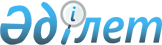 О внесении дополнений в приказ и.о. Министра юстиции Республики Казахстан от 24 августа 2007 года № 235 "Об утверждении форм технического паспорта"
					
			Утративший силу
			
			
		
					Приказ Министра юстиции Республики Казахстан от 28 октября 2008 года № 288. Зарегистрирован в Министерстве юстиции Республики Казахстан 28 ноября 2008 года № 5383. Утратил силу приказом Министра юстиции Республики Казахстан от 30 июня 2023 года № 440.
      Сноска. Утратил силу приказом Министра юстиции РК от 30.06.2023 № 440 (вводится в действие с 01.07.2023).
      В целях реализации Закона Республики Казахстан "О государственной регистрации прав на недвижимое имущество и сделок с ним", руководствуясь статьей 7 Закона Республики Казахстан "Об органах юстиции", ПРИКАЗЫВАЮ: 
      1. Внести в приказ и.о. Министра юстиции Республики Казахстан от 24 августа 2007 года № 235 "Об утверждении форм технического паспорта" (зарегистрирован в Реестре государственной регистрации нормативных правовых актов за № 4937 от 19 сентября 2007 года, опубликован в "Юридической газете" от 24 октября 2007 года № 163 (1366)), следующие дополнения: 
      формы технических паспортов, утвержденные указанным приказом, дополнить формами технических паспортов Ф-15 , Ф-16 , Ф-17 , Ф-18 согласно приложениям 1 , 2 , 3 , 4 к настоящему приказу. 
      2. Комитету регистрационной службы и оказания правовой помощи в установленном законодательством порядке обеспечить государственную регистрацию настоящего приказа в Министерстве юстиции Республики Казахстан и официальное опубликование. 
      3. Настоящий приказ вводится в действие по истечении десяти календарных дней после дня его первого официального опубликования. 
      ____________________________________________________________________ 
                  (наименование государственного предприятия)   ТЕХНИЧЕСКИЙ ПАСПОРТ (Ф-15) 
             на ____________________________________________________ 
                      (сети, водоводы, коллекторы и т.п.) 
      1. Область _________________________________________________________ 
      2. Район ___________________________________________________________ 
      3. Город (поселок, населенный пункт) _______________________________ 
      4. Район в городе __________________________________________________ 
      5. Адрес ___________________________________________________________ 
      6. Кадастровый номер земельного участка ____________________________ 
      7. Инвентарный номер _______________________________________________ 
      Паспорт составлен по состоянию 
      на "___"__________________ ______ г. 
      Директор:         ______________________ 
                           (Ф.И.О., подпись) 
      Начальник отдела: ______________________             М.П. 
                           (Ф.И.О., подпись) 
      Исполнитель:      ______________________ 
                           (Ф.И.О., подпись) 
      Дата выдачи "___"__________________ ______ г.  Общие сведения  Общие сведения  ОПРЕДЕЛЕНИЕ ИЗНОСА НЕДОСТУПНЫХ ОСМОТРУ
ТРУБОПРОВОДОВ, ФУТЛЯРОВ И Т.П. 
      Выполнил специалист ______________ Начальник отдела: _______________ 
                         (Ф.И.О., подпись)               (Ф.И.О., подпись) 
      "____" _____________ ______ г.  ИНВЕНТАРИЗАЦИОННАЯ КАРТОЧКА
ТЕХНИЧЕСКОГО УЧЕТА КОЛОДЦА
      г. _________________ улица (проезд) ________________________________ 
      кадастровый номер ___________________________________ инв. № _______ 
      _________________________________   _______________________________ 
      |  Горизонтальный разрез колодца  | |  Вертикальный разрез колодца | 
      |         Масштаб ______          | |        Масштаб ______        | 
      |                                 | |                              | 
      |                                 | |                              | 
      |                                 | |                              | 
      |                                 | |                              | 
      |                                 | |                              | 
      |                                 | |                              | 
      |                                 | |                              | 
      |                                 | |                              | 
      |                                 | |                              | 
      |                                 | |                              | 
      |                                 | |                              | 
      |                                 | |                              | 
      |                                 | |                              | 
      |                                 | |                              | 
      |                                 | |                              | 
      |                                 | |                              | 
      |_________________________________| |______________________________| 
                                    СПЕЦИФИКАЦИЯ 
            Схема привязки колодца к постоянным точкам-ориентирам 
      ___________________________________________________________________ 
      |                                                                  | 
      |                                                                  | 
      |                                                                  | 
      |                                                                  | 
      |                                                                  | 
      |                                                                  | 
      |                                                                  | 
      |                                                                  | 
      |                                                                  | 
      |                                                                  | 
      |                                                                  | 
      |                                                                  | 
      |                                                                  | 
      |                                                                  | 
      |                                                                  | 
      |                                                                  | 
      |                                                                  | 
      |                                                                  | 
      |                                                                  | 
      |                                                                  | 
      |                                                                  | 
      |                                                                  | 
      |                                                                  | 
      |                                                                  | 
      |                                                                  | 
      |                                                                  | 
      |                                                                  | 
      |                                                                  | 
      |                                                                  | 
      |                                                                  | 
      |                                                                  | 
      |__________________________________________________________________| 
      ____________________________________________________________________ 
                  (наименование государственного предприятия)   ТЕХНИЧЕСКИЙ ПАСПОРТ (Ф-16) 
      на тепловую трассу _________________________________________________ 
      от ________________________________________ № ______________________ 
      ___________________________________________________ (котельной, ТЭЦ) 
      1. Область _________________________________________________________ 
      2. Район ___________________________________________________________ 
      3. Город (поселок, населенный пункт) _______________________________ 
      4. Район в городе __________________________________________________ 
      5. Адрес ___________________________________________________________ 
      6. Кадастровый номер земельного участка_____________________________ 
      7. Инвентарный номер _______________________________________________ 
      Паспорт составлен по состоянию 
      на "___"__________________ ______ г. 
      Директор:         ______________________ 
                           (Ф.И.О., подпись) 
      Начальник отдела: ______________________             М.П. 
                           (Ф.И.О., подпись) 
      Исполнитель:      ______________________ 
                           (Ф.И.О., подпись) 
      Дата выдачи "___"__________________ ______ г.  Общие сведения  Таблица определения процента износа трубопроводов, 
эстакад, опор и т.д. 
      продолжение таблицы  ИНВЕНТАРИЗАЦИОННАЯ КАРТОЧКА
ТЕХНИЧЕСКОГО УЧЕТА КОЛОДЦА (КАМЕРЫ) 
      г. _________________ улица (проезд) ________________________________ 
      кадастровый номер ___________________________________ инв. № _______ 
      _________________________________   _______________________________ 
      |  Горизонтальный разрез колодца  | |  Вертикальный разрез колодца | 
      |            (камеры)             | |           (камеры)           | 
      |         Масштаб ______          | |        Масштаб ______        | 
      |                                 | |                              | 
      |                                 | |                              | 
      |                                 | |                              | 
      |                                 | |                              | 
      |                                 | |                              | 
      |                                 | |                              | 
      |                                 | |                              | 
      |                                 | |                              | 
      |                                 | |                              | 
      |                                 | |                              | 
      |                                 | |                              | 
      |                                 | |                              | 
      |                                 | |                              | 
      |                                 | |                              | 
      |                                 | |                              | 
      |                                 | |                              | 
      |_________________________________| |______________________________| 
                                    СПЕЦИФИКАЦИЯ 
      Схема привязки колодца (камеры) к постоянным точкам-ориентирам 
      ___________________________________________________________________ 
      |                                                                  | 
      |                                                                  | 
      |                                                                  | 
      |                                                                  | 
      |                                                                  | 
      |                                                                  | 
      |                                                                  | 
      |                                                                  | 
      |                                                                  | 
      |                                                                  | 
      |                                                                  | 
      |                                                                  | 
      |                                                                  | 
      |                                                                  | 
      |                                                                  | 
      |                                                                  | 
      |                                                                  | 
      |                                                                  | 
      |                                                                  | 
      |                                                                  | 
      |                                                                  | 
      |                                                                  | 
      |                                                                  | 
      |                                                                  | 
      |                                                                  | 
      |                                                                  | 
      |                                                                  | 
      |                                                                  | 
      |                                                                  | 
      |                                                                  | 
      |                                                                  | 
      |__________________________________________________________________| 
      ____________________________________________________________________ 
                  (наименование государственного предприятия)   ТЕХНИЧЕСКИЙ ПАСПОРТ (Ф-17) 
      на _________________________________________________________________ 
                             (газопровод, нефтепровод) 
      1. Область _________________________________________________________ 
      2. Район ___________________________________________________________ 
      3. Город (поселок, населенный пункт) _______________________________ 
      4. Район в городе __________________________________________________ 
      5. Адрес ___________________________________________________________ 
      6. Кадастровый номер земельного участка_____________________________ 
      7. Инвентарный номер _______________________________________________ 
      Паспорт составлен по состоянию 
      на "___"__________________ ______ г. 
      Директор:         ______________________ 
                           (Ф.И.О., подпись) 
      Начальник отдела: ______________________             М.П. 
                           (Ф.И.О., подпись) 
      Исполнитель:      ______________________ 
                           (Ф.И.О., подпись) 
      Дата выдачи "___"__________________ ______ г.  Общие сведения  Таблица определения процента износа трубопроводов, 
эстакад, опор и т.д. 
      продолжение таблицы  ИНВЕНТАРИЗАЦИОННАЯ КАРТОЧКА
ТЕХНИЧЕСКОГО УЧЕТА СКВАЖИНЫ (КОЛОДЦА) 
      г. _________________ улица (проезд) ________________________________ 
      кадастровый номер ___________________________________ инв. № _______ 
      _________________________________   _______________________________ 
      | Горизонтальный разрез скважины  | | Вертикальный разрез скважины | 
      |            (колодца)            | |           (колодца)          | 
      |         Масштаб ______          | |        Масштаб ______        | 
      |                                 | |                              | 
      |                                 | |                              | 
      |                                 | |                              | 
      |                                 | |                              | 
      |                                 | |                              | 
      |                                 | |                              | 
      |                                 | |                              | 
      |                                 | |                              | 
      |                                 | |                              | 
      |                                 | |                              | 
      |                                 | |                              | 
      |                                 | |                              | 
      |                                 | |                              | 
      |                                 | |                              | 
      |                                 | |                              | 
      |                                 | |                              | 
      |_________________________________| |______________________________| 
                                    СПЕЦИФИКАЦИЯ 
                 Схема привязки скважины (колодца) к постоянным 
                               точкам-ориентирам 
      ___________________________________________________________________ 
      |                                                                  | 
      |                                                                  | 
      |                                                                  | 
      |                                                                  | 
      |                                                                  | 
      |                                                                  | 
      |                                                                  | 
      |                                                                  | 
      |                                                                  | 
      |                                                                  | 
      |                                                                  | 
      |                                                                  | 
      |                                                                  | 
      |                                                                  | 
      |                                                                  | 
      |                                                                  | 
      |                                                                  | 
      |                                                                  | 
      |                                                                  | 
      |                                                                  | 
      |                                                                  | 
      |                                                                  | 
      |                                                                  | 
      |                                                                  | 
      |                                                                  | 
      |                                                                  | 
      |                                                                  | 
      |                                                                  | 
      |                                                                  | 
      |                                                                  | 
      |                                                                  | 
      |__________________________________________________________________| 
      ____________________________________________________________________ 
                  (наименование государственного предприятия)   ТЕХНИЧЕСКИЙ ПАСПОРТ (Ф-18) 
                                   на линии связи 
      1. Область _________________________________________________________ 
      2. Район ___________________________________________________________ 
      3. Город (поселок, населенный пункт) _______________________________ 
      4. Район в городе __________________________________________________ 
      5. Адрес ___________________________________________________________ 
      6. Кадастровый номер земельного участка_____________________________ 
      7. Инвентарный номер _______________________________________________ 
      Паспорт составлен по состоянию 
      на "___"__________________ ______ г. 
      Директор:         ______________________ 
                           (Ф.И.О., подпись) 
      Начальник отдела: ______________________             М.П. 
                           (Ф.И.О., подпись) 
      Исполнитель:      ______________________ 
                           (Ф.И.О., подпись) 
      Дата выдачи "___"__________________ ______ г.  Общие сведения  ИНВЕНТАРИЗАЦИОННАЯ КАРТОЧКА
ТЕХНИЧЕСКОГО УЧЕТА КОЛОДЦА
КАБЕЛЬНОЙ ЛИНИИ СВЯЗИ
      г. _________________ улица (проезд) ________________________________ 
      кадастровый номер ___________________________________ инв. № _______ 
      _________________________________   _______________________________ 
      |  Горизонтальный разрез колодца  | |  Вертикальный разрез колодца | 
      |         Масштаб ______          | |        Масштаб ______        | 
      |                                 | |                              | 
      |                                 | |                              | 
      |                                 | |                              | 
      |                                 | |                              | 
      |                                 | |                              | 
      |                                 | |                              | 
      |                                 | |                              | 
      |                                 | |                              | 
      |                                 | |                              | 
      |                                 | |                              | 
      |                                 | |                              | 
      |                                 | |                              | 
      |                                 | |                              | 
      |                                 | |                              | 
      |                                 | |                              | 
      |                                 | |                              | 
      |_________________________________| |______________________________| 
                                    СПЕЦИФИКАЦИЯ 
                         ИНВЕНТАРИЗАЦИОННАЯ КАРТОЧКА 
                  НУП (Необслуживаемые усилительные пункты) 
      г. _________________ улица (проезд) ________________________________ 
      кадастровый номер ___________________________________ инв. № _______ 
      _________________________________   _______________________________ 
      |    Горизонтальный разрез НУП    | |    Вертикальный разрез НУП   | 
      |         Масштаб ______          | |        Масштаб ______        | 
      |                                 | |                              | 
      |                                 | |                              | 
      |                                 | |                              | 
      |                                 | |                              | 
      |                                 | |                              | 
      |                                 | |                              | 
      |                                 | |                              | 
      |                                 | |                              | 
      |                                 | |                              | 
      |                                 | |                              | 
      |                                 | |                              | 
      |                                 | |                              | 
      |                                 | |                              | 
      |                                 | |                              | 
      |                                 | |                              | 
      |                                 | |                              | 
      |_________________________________| |______________________________| 
                                    СПЕЦИФИКАЦИЯ 
                Схема привязки колодцев кабельной линии связи и НУП 
                          к постоянным точкам-ориентирам 
      ___________________________________________________________________ 
      |                                                                  | 
      |                                                                  | 
      |                                                                  | 
      |                                                                  | 
      |                                                                  | 
      |                                                                  | 
      |                                                                  | 
      |                                                                  | 
      |                                                                  | 
      |                                                                  | 
      |                                                                  | 
      |                                                                  | 
      |                                                                  | 
      |                                                                  | 
      |                                                                  | 
      |                                                                  | 
      |                                                                  | 
      |                                                                  | 
      |                                                                  | 
      |                                                                  | 
      |                                                                  | 
      |                                                                  | 
      |                                                                  | 
      |                                                                  | 
      |                                                                  | 
      |                                                                  | 
      |                                                                  | 
      |                                                                  | 
      |                                                                  | 
      |                                                                  | 
      |                                                                  | 
      |__________________________________________________________________| 
					© 2012. РГП на ПХВ «Институт законодательства и правовой информации Республики Казахстан» Министерства юстиции Республики Казахстан
				
Министр
3. БалиеваПриложение 1
к приказу Министра юстиции
Республики Казахстан
от 28 октября 2008 года № 288 
Утвержден
приказом и.о. Министра юстиции
Республики Казахстан
от 24 августа 2007 года № 235 
Форма Ф-15 
№ 
п/п 
Наименование 
Единицы 
измерения 
Количество, 
протяженность 
Примечание 
1 
2 
3 
4 
5 
ВОДОПРОВОД 
ВОДОПРОВОД 
ВОДОПРОВОД 
ВОДОПРОВОД 
ВОДОПРОВОД 
1 
Водоводы (общая 
протяженность) 
пог.м 
- из стальных труб 
пог.м 
- из чугунных труб 
пог.м 
- из асбестоцементных труб 
пог.м 
- из железобетонных труб 
пог.м 
- 
пог.м 
- 
пог.м 
2 
Распределительная сеть 
(общая протяженность) 
пог.м 
- из стальных труб 
пог.м 
- из чугунных труб 
пог.м 
- из асбестоцементных труб 
пог.м 
- из полиэтиленовых труб 
пог.м 
- 
пог.м 
- 
пог.м 
4 
Прочие устройства 
Смотровой колодец 
шт. 
Задвижка               d- 
шт. 
"                      d- 
шт. 
"                      d- 
шт. 
"                      d- 
шт. 
Вентили                d- 
шт. 
"                      d- 
шт. 
"                      d- 
шт. 
"                      d- 
шт. 
"                      d- 
шт. 
Кран                   d- 
шт. 
"                      d- 
шт. 
"                      d- 
шт. 
"                      d- 
шт. 
"                      d- 
шт. 
Гидрант 
шт. 
Водопроводный ввод 
шт. 
Водоразборная колонка 
шт. 
Стальной футляр 
шт. 
Питьевой фонтанчик 
шт. 
№ 
п/п 
Наименование 
Единицы 
измерения 
Количество, 
протяженность 
Примечание 
1 
2 
3 
4 
5 
КАНАЛИЗАЦИЯ 
КАНАЛИЗАЦИЯ 
КАНАЛИЗАЦИЯ 
КАНАЛИЗАЦИЯ 
КАНАЛИЗАЦИЯ 
1 
Коллекторы (общая 
протяженность) 
пог.м 
- из керамических труб 
пог.м 
- из чугунных труб 
пог.м 
- из бетонных труб 
пог.м 
- из асбестоцементных труб 
(безнапорная) 
пог.м 
- из железобетонных труб 
(безнапорная) 
пог.м 
- 
пог.м 
- 
пог.м 
2 
Канализационная сеть 
(общая протяженность) 
пог.м 
- из керамических труб 
пог.м 
- из чугунных труб 
пог.м 
- из бетонных труб 
пог.м 
- из асбестоцементных труб 
(безнапорная) 
пог.м 
- из железобетонных труб 
(безнапорная) 
пог.м 
- 
пог.м 
- 
пог.м 
4 
Прочие устройства 
Смотровой колодец 
шт. 
Выпуск 
шт. 
дата 
№ 
участ- 
ков 
Наиме- 
нование 
трубо- 
проводов, 
футляров 
и т.п., 
их 
краткая 
характе- 
ристика 
Диаметр 
труб, 
фут- 
ляров, 
сечение 
для 
каналов 
(мм) 
Факти- 
чески 
прослу- 
женное 
время, 
лет 
Оста- 
точный 
срок 
службы, 
лет 
Средний 
норма- 
тивный 
срок 
службы, 
лет 
Износ, 
% 
Приме- 
чание 
№ 
п/п 
Наименование 
Марка 
Материал 
Диаметр 
(размеры), 
мм 
Коли- 
чество 
Примечание 
Год постройки 
Год постройки 
Износ, % 
Износ, % 
Наименование государственного предприятия 
Наименование государственного предприятия 
Наименование государственного предприятия 
Наименование государственного предприятия 
Наименование государственного предприятия 
Водопроводный (канализационный) 
колодец № 
Водопроводный (канализационный) 
колодец № 
Водопроводный (канализационный) 
колодец № 
Водопроводный (канализационный) 
колодец № 
Масштаб____ 
Лист № 
дата 
должность 
Ф.И.О. 
подпись 
Исполнил: 
Проверил: Приложение 2
к приказу Министра юстиции
Республики Казахстан
от 28 октября 2008 года № 288 
Утвержден
приказом и.о. Министра юстиции
Республики Казахстан
от 24 августа 2007 года № 235 
Форма Ф-16 
№ 
п/п 
Наименование 
Единицы 
измерения 
Количество, 
протяженность 
Приме- 
чание 
1 
Протяженность тепловой трассы 
пог.м 
Протяженность воздушной 
прокладки: 
пог.м 
а) на эстакадах 
пог.м 
б) на опорах 
пог.м 
Количество опор 
шт. 
Протяженность подземной 
прокладки: 
пог.м 
а) в проходных каналах 
пог.м 
б) в полупроходных каналах 
пог.м 
в) бесканальная прокладка 
пог.м 
2 
Количество колодцев (камер) 
шт. 
3 
Количество компенсаторов 
шт. 
4 
Количество вводов 
шт. 
5 
Количество задвижек 
шт. 
Номер 
учетных 
участков, 
камер, 
опор 
Наименование 
трубопроводов, 
эстакад, 
опор и т.д. 
Материал 
(трубо- 
проводов, 
эстакад, 
опор и др.) 
Материал 
изоляции 
трубопро- 
водов 
Протяженность 
в п.м, 
для опор - 
количество 
Диаметр 
в мм, 
для опор - 
сечение 
Фактически 
прослужившее 
время, лет 
Предположительный 
(остаточный) 
срок службы, лет 
Средний 
нормативный 
срок 
службы, 
лет 
Износ, 
% 
№ 
п/п 
Наименование 
Марка 
Материал 
Диаметр 
(размеры), 
мм 
Коли- 
чество 
Примечание 
Год постройки 
Год постройки 
Износ, % 
Износ, % 
Наименование государственного предприятия 
Наименование государственного предприятия 
Наименование государственного предприятия 
Наименование государственного предприятия 
Наименование государственного предприятия 
Колодец (камера) № 
Колодец (камера) № 
Колодец (камера) № 
Колодец (камера) № 
Масштаб____ 
Лист № 
дата 
должность 
Ф.И.О. 
подпись 
Исполнил: 
Проверил: Приложение 3
к приказу Министра юстиции
Республики Казахстан
от 28 октября 2008 года № 288 
Утвержден
приказом и.о. Министра юстиции
Республики Казахстан
от 24 августа 2007 года № 235 
Форма Ф-17 
№ 
п/п 
Наименование 
Единицы 
измерения 
Количество, 
протяженность 
Приме- 
чание 
1 
Протяженность трубопровода 
пог.м 
Протяженность воздушной 
прокладки: 
пог.м 
а) на эстакадах 
пог.м 
б) на опорах 
пог.м 
в) безопорная прокладка 
пог.м 
Количество опор 
шт. 
Протяженность подземной 
прокладки: 
пог.м 
а) в проходных каналах 
пог.м 
б) в полупроходных каналах 
пог.м 
в) бесканальная прокладка 
пог.м 
2 
Количество колодцев (камер) 
шт. 
3 
Количество компенсаторов 
шт. 
4 
Количество вводов 
шт. 
5 
Количество задвижек     d = 
шт. 
                        d = 
шт. 
                        d = 
шт. 
6 
Вентили (клапан)        d = 
шт. 
                        d = 
шт. 
7 
Кран проходной          d = 
шт. 
                        d = 
шт. 
8 
Сифоны (гидрозатворы) 
шт. 
9 
Переходники 
шт. 
10 
Затворы поворотные 
шт. 
11 
Регуляторы давления 
шт. 
12 
Скважины 
шт. 
13 
Станки-качалки 
(тип ______ , марка ____ ) 
шт. 
-//- (тип____, марка ____) 
шт. 
-//- (тип____, марка ____) 
шт. 
Номер 
учетных 
участков, 
камер, 
опор 
Наименование 
трубопроводов, 
эстакад, 
опор и т.д. 
Материал 
(трубо- 
проводов, 
эстакад, 
опор и др.) 
Материал 
изоляции 
трубопро- 
водов 
Протяженность 
в п.м, 
для опор - 
количество 
Диаметр 
в мм, 
для опор - 
сечение 
Фактически 
прослужившее 
время, лет 
Предположительный 
(остаточный) 
срок службы, лет 
Средний 
нормативный 
срок 
службы, 
лет 
Износ, 
% 
№ 
п/п 
Наименование 
Марка 
Материал 
Диаметр 
(размеры), 
мм 
Коли- 
чество 
Примечание 
Год постройки 
Год постройки 
Износ, % 
Износ, % 
Наименование государственного предприятия 
Наименование государственного предприятия 
Наименование государственного предприятия 
Наименование государственного предприятия 
Наименование государственного предприятия 
Скважина (колодец) № 
Скважина (колодец) № 
Скважина (колодец) № 
Скважина (колодец) № 
Масштаб____ 
Лист № 
дата 
должность 
Ф.И.О. 
подпись 
Исполнил: 
Проверил: Приложение 4
к приказу Министра юстиции
Республики Казахстан
от 28 октября 2008 года № 288 
Утвержден
приказом и.о. Министра юстиции
Республики Казахстан
от 24 августа 2007 года № 235 
Форма Ф-18 
№ 
п/п 
Наименование 
Ед. 
изм. 
Коли- 
чество, 
протя- 
женность 
Год 
ввода в 
эксплу- 
атацию 
Норма- 
тивный 
срок 
службы 
Предполо- 
жительный 
срок 
службы 
Износ 
% 
1 
2 
3 
4 
5 
6 
7 
8 
1 
Воздушные линии 
связи, 
в том числе: 
км. 
а) марка 
км. 
б) марка 
км. 
в) марка 
км. 
2 
Кабельные линии 
связи, 
в том числе: 
км. 
а) марка 
км. 
б) марка 
км. 
в) марка 
км. 
3 
Опоры, в том 
числе: 
шт. 
а) металлические 
шт. 
б) деревянные 
шт. 
в) анкерные 
шт. 
г) железобетонные 
шт. 
д) тросовые 
подвесы 
шт. 
4 
Колодцы 
сетевые, 
в том числе: 
шт. 
а) ККС 1 
шт. 
б) ККС 2 
шт. 
в) ККС 3 
шт. 
г) ККС 4 
шт. 
д) ККС 5 
шт. 
5 
Муфты 
соединительные 
шт. 
6 
Коллекторы 
коммуникацион- 
ные, 
в том числе: 
а) керамические 
км. 
б) бетонные 
км. 
в) асбесто- 
цементные 
км. 
г) пластмассовые 
км. 
7 
НУП (необслу- 
живаемые 
усилительные 
пункты) 
шт. 
8 
Прочие 
устройства 
№ 
п/п 
Наименование 
Марка 
Материал 
Диаметр 
(размеры), 
мм 
Коли- 
чество 
Примечание 
Год постройки 
Год постройки 
Износ, % 
Износ, % 
№ 
п/п 
Наименование 
Марка 
Ед. изм. 
Материал 
Коли- 
чество 
(раз- 
меры) 
Примечание 
Год постройки 
Год постройки 
Износ, % 
Износ, % 
Наименование государственного предприятия 
Наименование государственного предприятия 
Наименование государственного предприятия 
Наименование государственного предприятия 
Наименование государственного предприятия 
Колодец кабельной линии связи (НУП) № 
Колодец кабельной линии связи (НУП) № 
Колодец кабельной линии связи (НУП) № 
Колодец кабельной линии связи (НУП) № 
Масштаб____ 
Лист № 
дата 
должность 
Ф.И.О. 
подпись 
Исполнил: 
Проверил: 